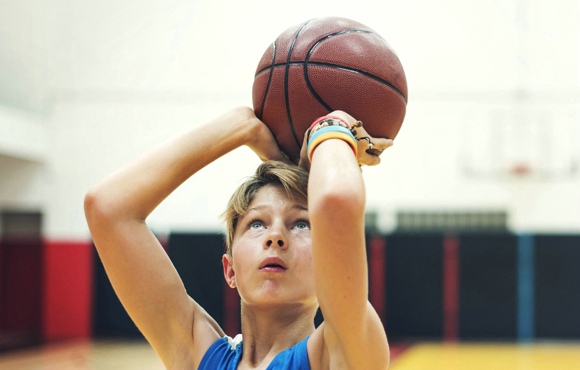 KošarkašPlavi čuperak nestašnome gleda,kad ulicom prolazimpokraj njega.U rukama mu lopta,trenirka se žuti,na basket trčiumjesto da uči.Kad mu priđem, sav se smotameškolji,vrpolji i zacrveni,kroz plavu kosu rukom prolazi,a ja sa smješkom u učionicu odlazim.Bruna Kovačić 5.a